01-05.06.2020 r. Funkcjonowanie osobiste i społeczne. Klasa II i III Szkoła Podstawowa Specjalna U i Z wychowawca - K.Ch.Karty pracy: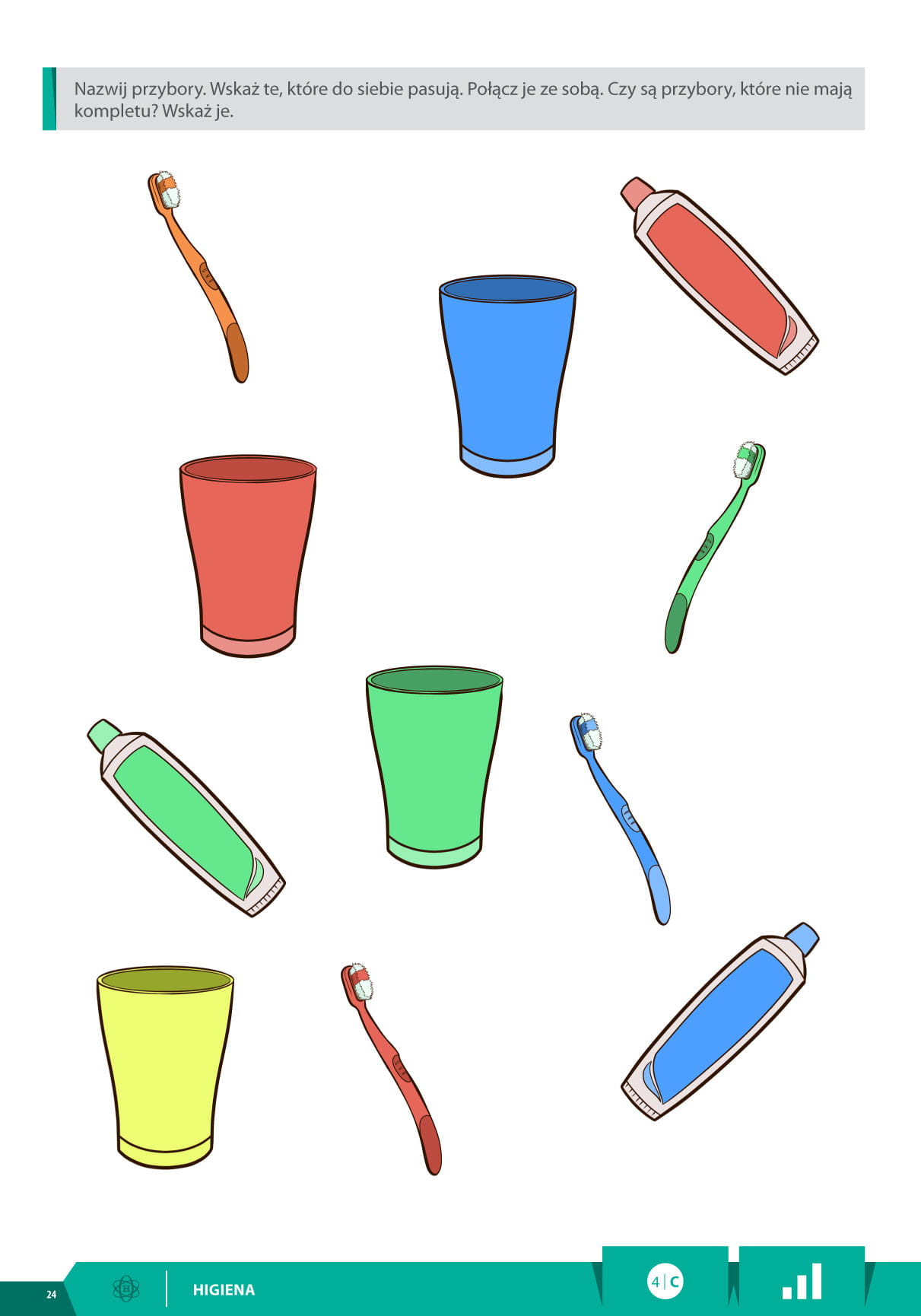 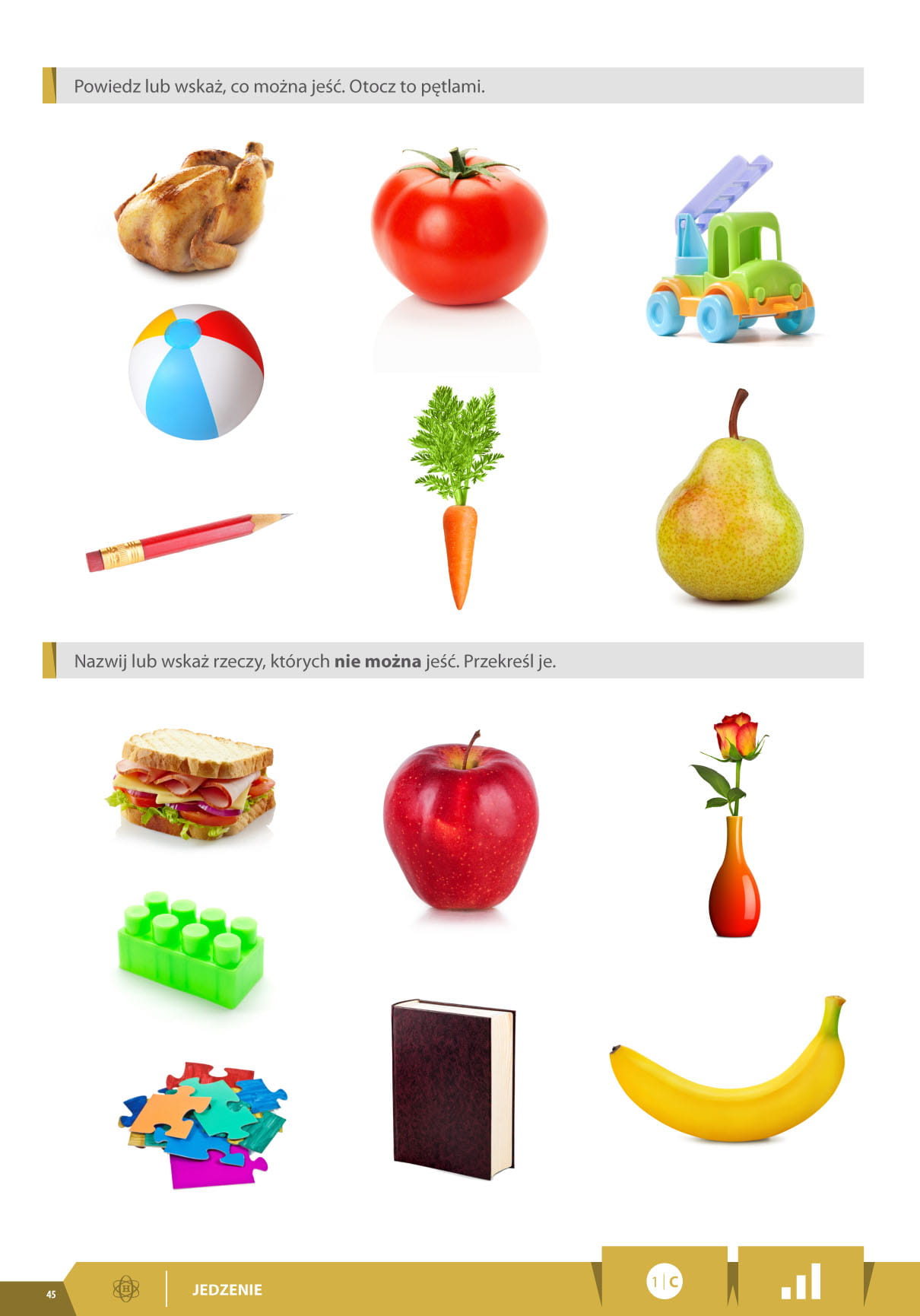 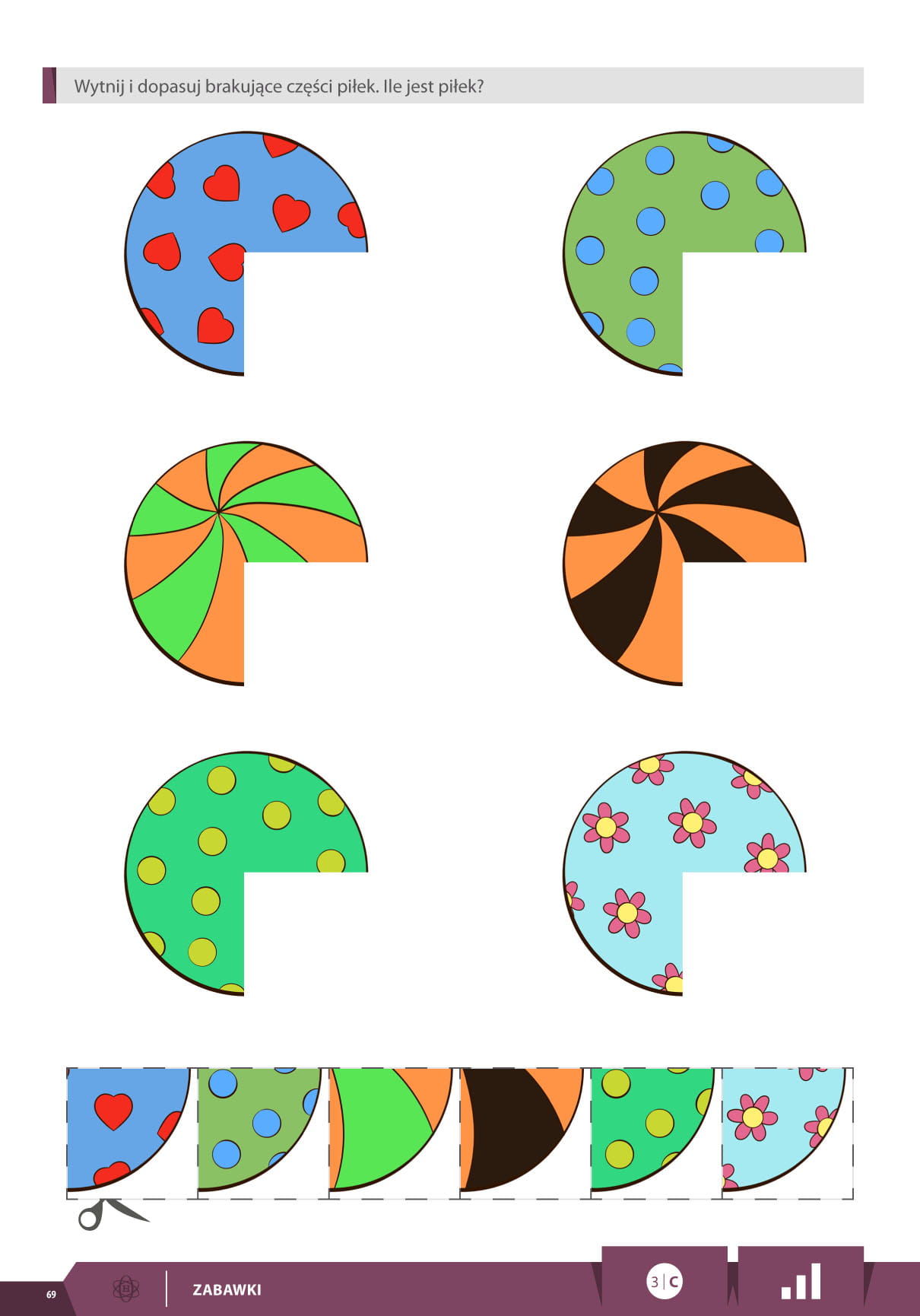 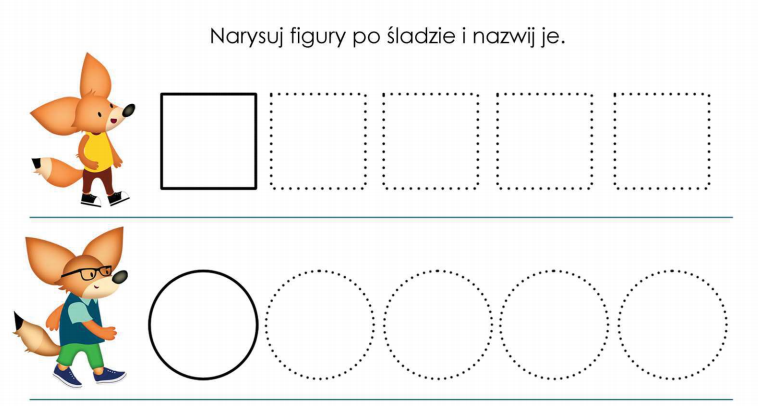 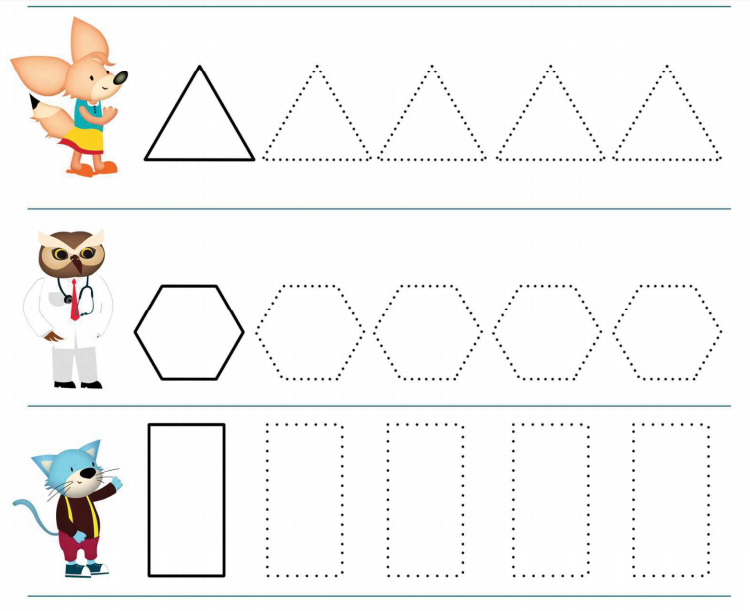 Policz i zaznacz.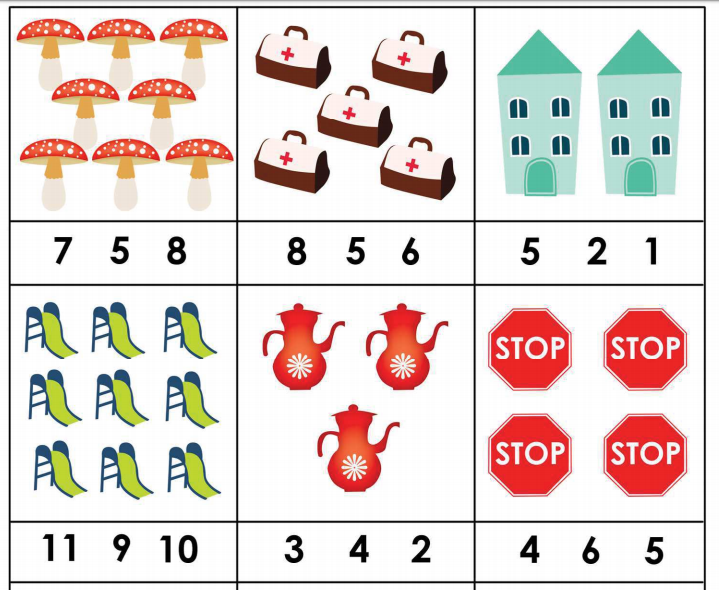 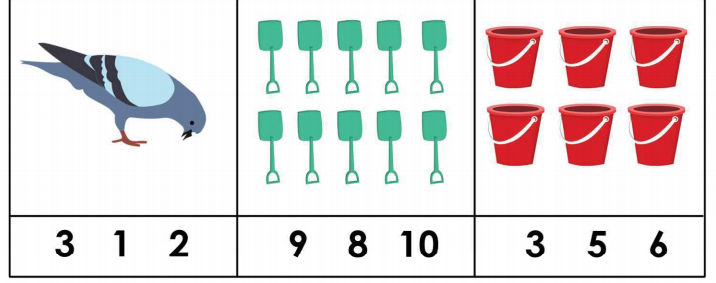 